                                                                                                        Утверждаю: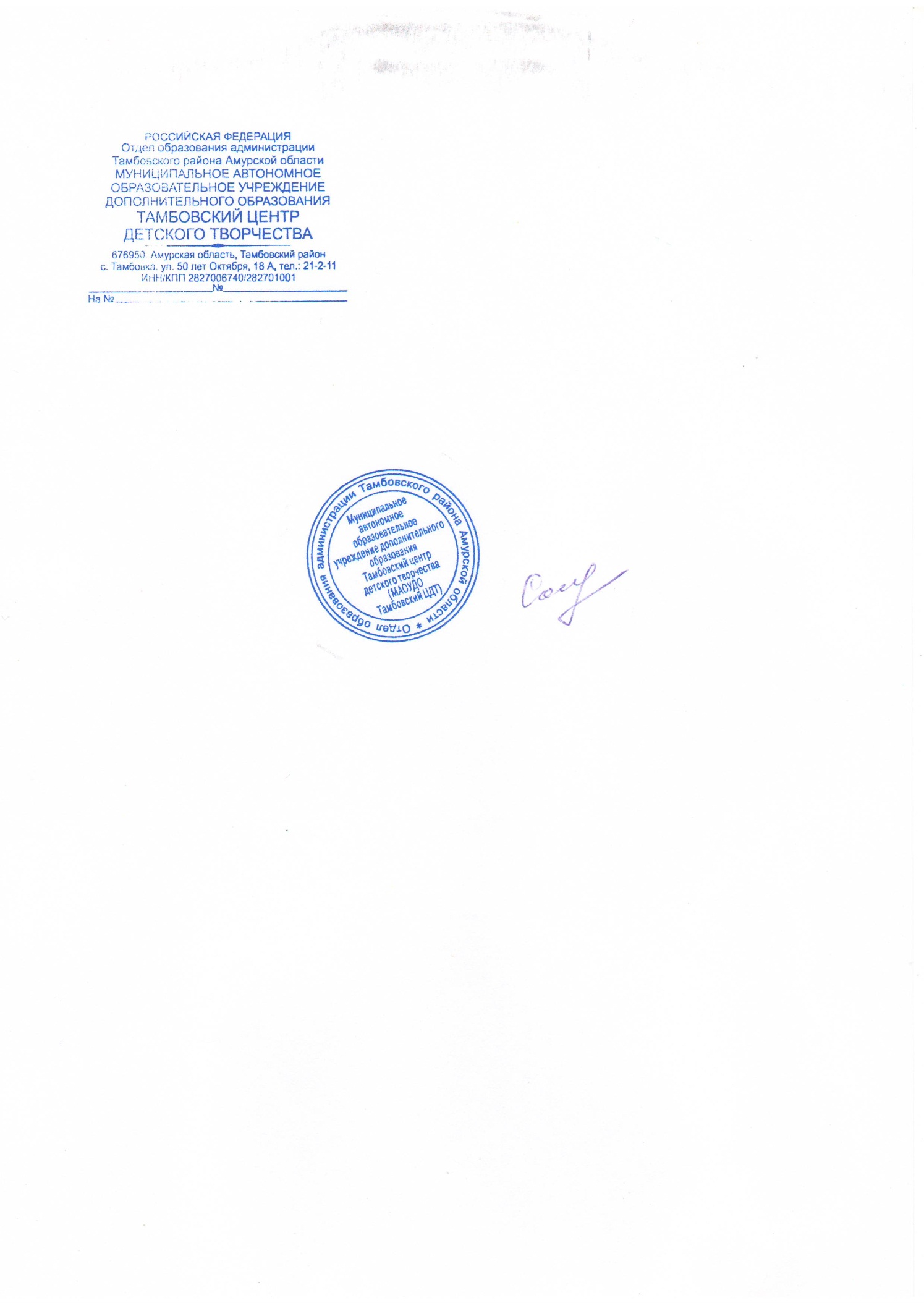                                                                             Директор МАОУДОд «ТЦДТ»                                                                               ______  Т.А. СолдатоваПРАВИЛА    ПРИЁМА  воспитанников в кружки, студии, секции, творческие объединенияМАОУДОд  «Тамбовский Центр детского творчества» 1 ОБЩИЕ ПОЛОЖЕНИЯ1.1. Настоящие правила регулируют организацию  образовательно – воспитательного процесса МАОУДОд «Тамбовский Центр детского творчества» в части приёма воспитанников  в кружки, студии, секции, творческие объединения.II.  ПОРЯДОК ПРИЁМА2.1.Каждый ребёнок МАОУДОд «ТЦДТ» имеет право быть зачисленным  в состав кружка, секции, студии, творческого объединения (далее объединение) МАОУДОд «Тамбовский Центр детского творчества», которые осуществляют свою деятельность на базе  Центра, находящегося  по адресу с. Тамбовка,  улица 50 – Лет Октября 18 А.2.2. Зачисление в объединение осуществляется в течении всего календарного года приказом директора МАОУДОд «ТЦДТ» на основании:- заявления родителей (законных представителей), педагога или самого воспитанника в возрасте  14 лет и старше о приёме в объединение;- медицинского заключения (справки) о состоянии здоровья ребенка и возможности заниматься в объединении по избранному профилю (для спортивного и хореографического направления ).2.3.    Наполняемость в группах устанавливается в количестве 12 – 15 человек. 2.4 Продолжительность обучения зависит от возрастных особенностей обучающихся, направленности и сроков освоения программ, начального уровня знаний в выбранной образовательной деятельности.2.5. Учреждение осуществляет прием детей в возрасте преимущественно от 4 до 21 года. 2.6. В Учреждение принимаются все желающие обучаться по существующим в нем дополнительным общеобразовательным программам на основе добровольного выбора.2.7. При приеме заявления предъявляются документы, удостоверяющие личность заявителя, для установления факта родственных отношений и полномочий законного представителя.2.8. Прием заявлений и зачисление производится Учреждением в течение всего календарного года, но, как правило, до 10 сентября.2.9.  При приеме ребенка в Учреждение его руководитель обязан ознакомить родителей (законных представителей) с Уставом Учреждения, лицензией на право ведения образовательной деятельности и другими документами, регламентирующими организацию образовательного процесса.2.10.   Ежегодно списочный состав  объединения и его изменения  утверждаются приказом директора МАОУДОд   «ТЦДТ».2.11.   Приём или отчисление (в) из объединение(я) воспитанников  оформляется приказом по учреждению, согласно   заявления воспитанников, родителей (законных представителей) или педагога.2.12. Воспитанник, не посещающий занятия более 2-х месяцев, отчисляется  из объединения приказом директора на основании письменного заявления педагога дополнительного образования. III.  ПРАВА ВОСПИТАННИКОВ3.1.    Каждый ребенок (воспитанник) имеет право:3.1.1.  Заниматься в нескольких объединениях, меняя их.3.1.2. Заниматься в любом объединении вне зависимости от одаренности  и подготовленности индивидуально, или в группе согласно режима занятий  в объединениях различного направления.3.1.3. На получение дополнительных  (в том числе платных)  образовательных услуг.3.1.4. На выбор образовательной программы  в соответствии со своими способностями, потребностями и возможностями, условиями образовательного учреждения.3.1.5.  На поощрение за достигнутые результаты.IV.  ОБЯЗАННОСТИ ВОСПИТАННИКОВ4.1.       Каждый ребенок (воспитанник) обязан:4.1.1.    Добросовестно учиться, посещать занятия и строго выполнять правила поведения.4.1.2.     Соблюдать правила техники безопасности  и охраны труда на занятиях, переменах, во время экскурсий и   мероприятиях.4.1.3.     Бережно относиться к имуществу МАОУДОд «ТЦДТ».4.1.4.     Уважать честь и достоинство всех участников образовательно – воспитательного процесса.4.1.5.          Выполнять законные требования  работников МАОУДОд «Тамбовский Центр детского творчества».V.  ОСНОВАНИЯ   ДЛЯ ОТКАЗА5.1. Причинами отказа в оказании муниципальной услуги по предоставлению дополнительного образования могут быть:- соответствующее заключение учреждения здравоохранения о медицинском состоянии ребёнка, его невозможности посещать занятия по выбранному направлению.- отсутствие мест в образовательном учреждении.ОБРАЗЕЦ ЗАЯВЛЕНИЯ О ПРИНЯТИИ В ОБЪЕДИНЕНИЕ                                                                                             Директору МАОУДОд «ТЦДТ»                                                                                                   ____ Т.А. Солдатовой                                                                                             родителя  (законного представителя)____________________________________________________________________________________(ФИО родителя полностью)проживающего по адресу: ул._______________________________________, дом ______________, кв.____________________дом. телефон ______________________________раб. телефон _______________________________ЗАЯВЛЕНИЕ.Прошу принять моего(ю) сына (дочь), меня (с 14 лет) _________________________________________________________________________________________(ФИО ребенка полностью)«____»____________________года рождения в объединение МАОУДОд «ТЦДТ» для получения дополнительного образования в очной форме в 2015-2016уч .году._________________________________________________________________________________(Наименование объединения)Отец ________________________________________________________________________________ (ФИО полностью)Мать ________________________________________________________________________________ (ФИО полностью)Адрес фактического проживания, номер телефона одного из родителей . ________________________________________________________1. С уставом учреждения, лицензией на осуществление образовательной деятельности, дополнительными общеобразовательными программами и другими документами, регламентирующими организацию и осуществление образовательной деятельности учреждения, ознакомлен(а).2. Даю согласие на обработку своих персональных данных и персональных данных моего ребенка в порядке, установленном законодательством Российской Федерации.К заявлению прилагаю следующие документы:1. Копия свидетельства о рождении (паспорта);2. Копия регистрации ребенка по месту жительства.                                             __________________________________                   (дата)                                                                                                                            (подпись)